										APPENDIX PL5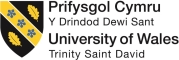 Approval Process for New Exchange/Mobility Partnerships All international mobility partnerships are reviewed annually to consider their effectiveness. Student feedback will form part of such a review. Partnerships may be terminated as a result of such a review by the Wales Global Academy.Site visits are carried out as appropriate in order to evaluate quality of learning, logistical and pastoral support and to maintain good partner relations. This site visit can be carried out by a member of academic, administrative or support staff provided that they are briefed on the requirements of the visit. The Wales Global Academy should be made aware of any site visit prior to it being undertaken.  Reports of visits will come to the Mobility Board.Partnership Information for exchange and outward mobility:Partnership proposal Confirmations: PROPOSAL FOR EXCHANGE PARTERN: INITIAL RISK ASSESSMENTTOTAL SCORE......................................OVERALL LEVEL OF RISK: Low risk:  15-29; Medium risk:  30-36; High risk:  37-45* It is important to declare any interest that could be linked to the potential partnership that staff, or members of their family, may have that might give the appearance of a conflict, even where no actual conflict exists.  This could include financial interest or non-financial interest benefit or advantage, such as the enhancement of an individual’s career, education or professional reputation or access to privileged information or facilities. Proposed partner Proposed partner websiteProposed Linked Subject AreasAcademic Discipline(s)/ Institutes linked to proposalProposed type of collaboration ExchangeSummer ProgrammeVolunteering OpportunitiesWork placement opportunitiesProposed type of collaboration Comments (including language of delivery if not English/Welsh)Comments (including language of delivery if not English/Welsh)Comments (including language of delivery if not English/Welsh)Comments (including language of delivery if not English/Welsh)Risk Score and overall risk (use table below)Rationale for working with this partner Is this opportunity likely to be a genuinely reciprocal partnership which is in line with the strategic aims of objectives of the Global Education Strategy and the international mobility schemes that the University is part of?Do the facilities, resources, and student support arrangements at the proposed partner institution meet our standards?Potential benefits to UWTSD staff and studentsInstitute(s) has/have been consulted and supports the proposal  Yes  Yes No  No Institute(s) has/have been consulted and supports the proposalIf no, explain why not:If no, explain why not:If no, explain why not:If no, explain why not:How has the academic quality of the proposed partner institution been checked?  Yes  Yes  Yes No How has the academic quality of the proposed partner institution been checked?If no, explain why not:If no, explain why not:If no, explain why not:If no, explain why not:Has a site visit been conducted?  Yes No  No  No Has a site visit been conducted?If no, explain why not:If no, explain why not:If no, explain why not:If no, explain why not:Are there any potential health and safety issues?  Yes  Yes  No  NoAre there any potential health and safety issues?Are there any potential health and safety issues?If yes, explain:If yes, explain:If yes, explain:If yes, explain:Has there be an assessment of Student support at the host institution?Does the partner have shared values to UWTSD, please share information.Declaration of any conflict, or potential conflict, of interest held by a member of staff at the University, or a wider stakeholder, in relation to the proposed partnership*AreaRating 1TickRating 2TickRating 3TickGeographic Location of proposed partnerUKEuropeRest of worldCounty Economic Rating (Euler Hermes Medium-Term Rating)AA-ABB-BC-DPolitical/social climate of location (Amfori BSCI countries risk classification)Average rating 60-100Average rating 40-60Average rating 0-40Safety of location (Drum Cussac security rating)No advise issued against travel in host countryAdvice issued against travel in host country but not in/near region where proposed partner is basedAdvice issued against all travel in host county External academic regulatory requirementsHas a national quality assurance agency with strong comparability with the UKHas a national quality assurance agency with some comparability with the UKHas no national quality assurance agency/has a quality assurance agency with limited comparability with the UKFreedom of speech Framework (Reporters without Borders Freedom Index)Average rating 0-25Average rating 25-36Average rating 37-100Partner statusPublicly funded UG and PG/ universityPublicly funded UG onlyPrivately fundedNature of linkStaff mobility Student group mobilitySemester abroad Student languageEnglish/Welsh first languageUK based English 2nd languageOS English 2nd languageInitial view of partner staffingStable and well providedRelatively small and/or possible issues about turnoverUnknown, or potentially more serious issuesInitial view of partner resourcesLarge and well resourcedSmall but well resourcedUnknown, or potentially more serious issuesSubtotalsx1=x2=x3=